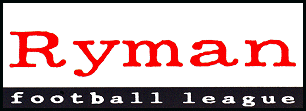 RYMAN FOOTBALL LEAGUE – WEEKLY NEWS AND MATCH BULLETINSeason 2008-2009 No: 10 - : - 13th October 2008FA TROPHY PRELIMINARY ROUND - TEAM OF THE ROUNDWhitstable Town Football Club has been chosen as the “Team of the Round” for their win at Kingstonian last weekend in the Preliminary Round of the FA Trophy.   The Club will be presented with an FA Presentation Plaque, will receive 20 complimentary tickets for the Trophy Final at Wembley on Saturday 9th May 2009 and will receive four cases of Carlsberg beer direct from Carlsberg.The presentation of the plaque will be made to the Club by Phil Smith of the FA Trophy Committee at their home First Round Qualifying tie on Saturday, 18th October 2008 against . Two seasons ago Whitstable won the Kent League and were playing in the FA Vase.  In the Preliminary Round of the FA Carlsberg Trophy on Saturday, they toppled Kingstonian, the 1999 and 2000 winners, away from home. Kingstonian may have endured a series of tribulations since the heady days when they won the second of those finals in the last season before Wembley was redeveloped, but the odds were still stacked against the Oystermen. Whitstable had made a shaky start to their second season in Ryman League Division One South; Kingstonian were unbeaten and sitting on top of the table.At half-time at Kingsmeadow, Whitstable trailed 2-1 and had lost two players to injury, but Ian Pulman, one of the substitutes, turned the match on its head in five minutes at the start of the second half.  Pulman lobbed Luke Garrard in the Kingstonian goal and then won a penalty taken by Jack Tanner that was stopped by Garrard only for Jake Gess to put in the rebound.  Whitstable conducted a long rearguard action to secure a famous 3-2 victory."To beat a side with so much history in this competition is a fantastic achievement," Marc Seager, the proud Whitstable manager, said.WEEKEND REVIEWIn the Premier Division,  picked up a vital victory and moved out of the bottom four after beating  rivals  with a single goal.  A last-minute goal from  salvaged a point at Ramsgate, having trailed the Rams 2–0 in the opening 27 minutes.  Wealdstone and Carshalton scored four minutes apart midway through the second half as they shared the spoils. Wealdstone slip into the bottom four.  And, in the other match, Tooting & Mitcham United climbed to second in the table as they kept another clean sheet and picked up three more points with a 3–0 victory at Hastings United, who remain in trouble at the wrong end of the table.   remain top of Division One North, despite being held to a goalless draw at home to Great Wakering Rovers.  Waltham Abbey are now a just a point behind after scoring three times without reply at home to Thamesmead Town, while Aveley stay in the top three after seeing off Ilford 2–0 at Mill Field.    stay bottom after suffering a 6–1 reverse at home to .  Fellow strugglers   also conceded six at home, but they didn’t score against .   continue to move up the table after winning 3–1 at Hillingdon Borough, who remain 21st.  Tilbury had the same result at the Scholars, overcoming Redbridge.  Leyton won by the odd goal in five at Cheshunt, and a solitary goal was enough for  to defeat Northwood.  And it ended all square at , where Wingate & Finchley twice came from behind to draw 2–2 with Concord Rangers.In Division One South, Cray Wanderers couldn’t join idle Kingstonian at the head of affairs after being held to a goalless draw at home by .  The other four games produced 21 goals.  Basement-dwellers Corinthian–Casuals led  3–1 at half-time, but had to settle for a 3–3.  Metropolitan Police have moved into the top four after winning 4–1 against  at .  And both Leatherhead, at home to Folkestone Invicta, and Dulwich Hamlet, at Sittingbourne, enjoyed 3–2 victories.In the FA Cup, sponsored by e.on, there will be at least seven and maybe nine Ryman League clubs in the Fourth Round Qualifying.  The biggest victory was that of Maidstone United, who trailed at  after 43 minutes and were 3–1 at half-time on their way to a 4–1 victory.  In the three all-Ryman clashes, the Premier Division won two and drew the other against Division One opposition.  AFC Hornchurch saw off Merstham, 2–0, Sutton United won 2–1 at Ware – scoring twice in the last ten minutes, while  were held at home by Crowborough Athletic.  There were home wins for   (Middlesex), 1–0 over  ,   , 2–1 against , and Horsham, also 2–1 against Paulton Rovers.The two other Ryman clubs facing replays are Chipstead, who earned a 1 – 1 draw at Atherstone Town, and Dover Athletic, who were held to a goalless draw at the Crabble by AFC Wimbledon.But there was disappointment for eight clubs who exited.  Fleet Town went down 5 – 2 at AFC Totton, Boreham Wood were upset 1 – 0 at home by Brackley Town, Worthing also went out to a solitary goal, at Bury Town, while both Godalming Town, at Havant & Waterloovile, and Hendon, at home to AFC Telford United, lost 2–1.  Whyteleafe lost 2–0 at Hampton & Richmond Borough, and there were 3–1 defeats for both East Thurrock United, at , and Kingstonian, entertaining Hayes & Yeading United. Premier DivisionTooting & Mitcham United had the best result of the four matches, winning 3 – 0 at Hastings United to go second in the table.  Michael Antonio scored after two minutes and Andrew Howell and Jamie Byatt added further goals in last 18 minutes.  A James Gregory goal after 17 minutes at Dartford was enough to take  out of the bottom four.But Wealdstone are now in the relegation zone after James Gray’s goal after 64 minutes was cancelled out just four minutes later by Carshalton Athletic’s Junior Kadi at Grosvenor Vale.  There was a dramatic finish at Southwood Stadium where Ramsgate led 2–0 against , with goals from Lee Minshull after 24 minutes and Jay May three minutes later.  But Danny Curran pulled a goal back just before the hour mark and Chris Moore snatched a point for the Gulls in the last minute.Division One North were surprisingly held to a goalless draw at home by Great Wakering Rovers.  The day’s top goalscorers were   and , both of whom scored six away from home.  At , Rudi Hall and Michael Deane gave the Towners a two-goal half-time cushion and Simon Tickner, Jon Stevenson, Ellis Remy and Gazmend Dauti added four more after the break.   ’s only goal against  was an own goal after 80 minutes, by which time they were trailing to a pair of goals each from Dave Botterill and Tyran James.  Debutant James completed his hat-trick with five minutes to go and Lee Maskell completed the rout almost on the final whistle.Another debutant to score was Jack West of .  His strike, just after half-time, was enough to beat Northwood.  Wayne Vaughan scored twice for Aveley as they won 2–0 over Ilford.  Marc Sontag and Harry Elmes scored just before half-time for Waltham Abbey at Capershotts against visiting  and Elmes added a second near the end to seal a 3–0 win.  At , Hillingdon Borough took an early lead against visiting , Nick Turner scoring after three minutes.  Three minutes later Danny Charge equalised and he scored after 12 minutes.  Eleven minutes from time Serge Makofo sealed the points for the Scholars.An early goal was the presage for a 3–1 home defeat for Redbridge, too, against Tilbury.  Harlee Dean’s eighth-minute goal at Oakside was the only score until Joe Keith equalised nine minutes after the restart.  Chris Stowe and Saleem Grant also netted for the Dockers.  Concord Rangers led twice against Wingate & Finchley at , Luke Cole, after 43 minutes and Michael Begg, 68, the marksmen.  But Marvin Samuel scored the first equaliser, five minutes into the second half and Michael Sacks ensured the honours were even with his goal after 73 minutes.Leyton also trailed twice on their travels, but they returned from  with all three points.  Daniel Francis gave the Ambers the lead after eight minutes, but Stuart Blackburne levelled matters on the quarter-hour.  Ashley Taylor-Forbes restored ’s lead just before the interval, only for Fabio Valenti to restore parity seven minutes after the restart.  Thomas Jones was Leyton’s match-winner, scoring with just six minutes to go.Division One SouthThere was a glut of goals in four of the five matches, with only leaders Cray Wanderers unable to break the deadlock at home to .  There were six goals at bottom-of-the table Corinthian–Casuals, who led 3–1 at oranges, but had to settle for a point against .  The visitors took the lead after 12 minutes through Jamie Salvidge, but Paul Hunt, 15, Joe Nwoko, 29 and Byron Brown, 45, put the Casuals in charge.  In the second half, Liam Baitup quickly reduced the arrears and Danny Simmonds made it 3–3 from the penalty spot after 77 minutes.  Dulwich Hamlet were trailing 2 – 0 at Sittingbourne, courtesy of goals from Hicham Akhazzan after six minutes, and Colin Richmond, 33.  But they hit back to win with Daryl Plummer scoring after an hour and Laurent Hamici adding two more, after 82 and 87 minutes.Leatherhead raced into a three-goal lead against Folkestone Invicta, with two goals from Tommy Hutchings after nine and 55 minutes and one from Will Jenkins 14 minutes from time.  Jimmy Jackson pulled a goal back with ten minutes to go and James Dryden made it 3–2 after 88 minutes, to set up a frantic finish, but the Tanners held on.  Metropolitan Police saw off  at  in a five-goal encounter that wasn’t as close.  By the time Jake Gess scored after 74 minutes for the Oystermen, they were already trailing to goals from Tommy Moorhouse after 14 minutes, Steve Goddard, after 24, and a brace from Scott Forrester either side of half-time.FA CupTwo Dean Green goals, after 29 and 85 minutes – the latter a penalty – were enough for AFC Hornchurch to book their place in the fourth qualifying at the expense of Merstham at .    (Middlesex) also advanced, a solitary goal from Scott Harris ending ’s interest at .  The shock of the round came at , who also made it into the fourth qualifying round after two Steve Harper goals, after 40 and 54 minutes, were too much for Blue Square South Eastleigh to pull back.  Jamie Brown did score with two minutes to go, but the Hillians hung on.Maidstone United were the League’s best winners of the round with a 4 – 1 victory at .  Jay Denny scored for the Yeltz after 27 minutes and, two minutes from the end of the first half it was still 1–0.  Meshach Nugent levelled the scores after 43 minutes, Jay Saunders scored the Stones’ second a minute into first-half stoppage-time and Lloyd Blackman got another less than a minute later.  The win was sealed by an Ian Selley penalty after 76 minutes.Horsham have hopes of another glamour tie in the competition proper after Jacob Mingle, after 38 and Jean-Michele Sigere, 80, sent the Hornets on their way at .  Paulton Rovers pulled a goal through Ben Cleverley in the last couple of minutes, but it was not enough.  The other Ryman club to advance was Premier Division Sutton United, who did so at the expense of Division One North Ware at .  Bryan Hammatt gave the hosts the lead after seven minutes and they held onto it for 74 minutes.  But Steve West equalised after 81 minutes and 17-year-old Billy Dunn – the player of the round in the second qualifying stage – grabbed Sutton’s winner two minutes later.At , Danny Oakins gave Chipstead the lead after 13 minutes, but they will have to do it all over again after Ashley Wells snatched a draw for , with 10 minutes remaining.  There were no goals at the Crabble where Premier Division leaders Dover Athletic held Blue Square South AFC Wimbledon.  And, in the all Ryman clash at Barrows Farm, Crowborough Athletic did well to force a replay against .  Jamie Richards netted an equaliser for the hosts eight minutes before the break, cancelling out the opener from Crowborough’s Wayne Clarke after just four minutes. endured a nightmare at AFC Totton, losing 5–2, but they conceded three penalties, all converted by Craig Davis.  Jamie Field netted both of Fleet’s goals, by which time Nathaniel Sherborne and Mark Osman had also scored for the hosts.  Boreham Wood also had a spot of bother, conceding an 86th-minute penalty to Dean Cracknell go out at home to .  And a solitary goal from Sam Reed after nine minutes was enough for  to knock out Worthing.\Division One South clubs Whyteleafe, Godalming Town and Kingstonian were hardly disgraced in going out against Blue Square South teams Hampton & Richmond Borough, Havant & Waterlooville and Hayes & Yeading United, respectively.  At the Beveree, Lawrence Yaku and Craig Matthews scored the only goals for the Beavers, while Godalming’s Graeme Purdy gave them a glimmer of hope after Gary Holloway and Paul Booth had given the Hampshire side a two-goal lead in the first half.  There were also three penalties at Kingsmeadow, Bobby Traynor equalising from the spot after 52 minutes, this after Will Hendry had opened the scoring in the first minute of the second half.  But the Ks conceded two spot-kicks in the last 12 minutes, Josh Scott and Hendry converting.Hendon bowed out of the competition at the hands of AFC Telford United, who scored through Terry Ferns and Lee Moore in the first half. Brian Haule netted a consolation penalty in stoppage time.  And, at , East Thurrock United went out 3–1, Martin Llewellyn netting a consolation with five minutes to go.  Debutant Tom Shaw scored after 17 minutes, Bradley Pritchard, two minutes later, and Gareth Sheldon after 63 minutes for the Lambs.Ryman Youth LeagueWith ten FA Youth Cup matches being played, there were only four Ryman Youth League matches played.  In the North West Division, AFC Wimbledon lost their 100% League record – the last one to go – as they were held to a 2-2 away draw against the improving Carshalton Athletic side.  The on the following evening, Corinthian-Casuals collected their first points of the season with a 2-0 win at Godalming – Mark Smith and Lewis Jackson scoring the all-important goals either side of half time.On the same evening, Walton & Hersham also recorded their first win of the season, convincingly beating visitors Tooting & Mitcham United 4-0.  here the Goalscorers were Tariq Sidaoui, Billy Pamment, Joe Hicks and Luke Willoughby.In the only South East Division game,  recorded the double over Horsham YMCA with a 9-0 away win – James Norwood scoring seven of the goals.In the ten FA Youth Cup matches, six clubs moved through to the Third Round Qualifying.  On Monday evening, in the only all-Ryman Youth League clash, visitors Croydon Athletic pipped their hosts  5-3 on penalty kicks after the game finished all-square at 1-1 after ninety minutes and then extra time.The next evening, Lewes won 3-2 at Bromley, whilst  had a good 3-0 win against a good Oakwood side.  Wednesday evening saw Kingstonian and  progress through two tight away games, and finally Maidstone United beat Lordswood on Thursday evening with the only goal of the game from Scott Ibertson.FA TROPHY – SECOND ROUND QUALIFYING DRAWThe draw for the Second Round Qualifying of the FA Trophy will be made on Monday, 20th October at .  The details of the draw for matches involving Ryman Football League clubs will be published on the League website as soon as possible.Matches are to be played on Saturday, 1st November 2007.Tuesday, 7th October, 2008Premier DivisionAFC Hornchurch	1 - 0	Wealdstone	252Green 56Division One South	0 - 1	Merstham	160	Hill 90FA Trophy – Preliminary Round Replays	2 - 0	Folkestone Invicta	154Ascheri58, Austin 81Tilbury	2 - 0	Rothwell Town	57Stephenson 15, Kamara 44 Abbey	1 - 2	Metropolitan Police	88 34	Bowen 74, George 80Wednesday, 8th October, 2008Division One North	2-1	Northwood	83Cable 52, Dimmock 72	Williams 43Saturday, 11th October, 2008Premier DivisionDartford	0 - 1		1,379	Gregory 17 United	0 - 3	Tooting & Mitcham United	462	Antonio 2, Howell 72, Byatt 84Ramsgate	2 - 2	Canvey Island	262Minshull 24, May 27	Curran 59,  90Wealdstone	1 - 1	Carshalton Athletic	334Gray 64	Kadi 68Division One NorthAveley	2 - 0	Ilford	534 58, 60	0 - 0	Great Wakering Rovers	182	2 - 3	Leyton	164Francis 8, Taylor-Forbes 39	Blackburne 15, Valent 52	Jones 85 Rangers	2 - 2	Wingate & Finchley	121Cole 43, Begg 68	Samuel 50, Sacks 73Hillingdon Borough	1 - 3		54Turner 3	Charge 6, 12, Makofo 79	1 - 0	Northwood	76West 46Redbridge	1 - 3	Tilbury	63Dean 8	Keith 54, Stowe 60, Grant 83 Abbey	3 - 0	Thamesmead Town	121M. Sontag 41, H. Elms 44, 84 Forest	0 - 6	 Town	125	Hall 13, Deane 45, Tickner 50	Stevenson 67, Remy 80	Dauti 88 	1 - 6		110OG 80	Botterill 30, Cotterill 35, 	James 60, 62, 85, Maskell 90Division One SouthCorinthian-Casuals	3 - 3	 Town	82      Hunt 15, Nwoko 29, Brown 45		      Salvidge 12, Baitop 48, 		      Simmonds 77 (pen)Cray Wanderers	0 - 0	Ashford Town	207Leatherhead	3 - 2	Folkestone Invicta	180Hutchings 9, 55, Jenkins 76	Jackson 80, Dryden 88Metropolitan Police	4 - 1	Whitstable Town	114Moorhouse 14, Goddard 24,	Gess 74Forrester 37, 46Sittingbourne	2 - 3	Dulwich Hamlet	171Akhazzan 6,  33	Plummer 60, Hamici 82, 87FA Cup – Third Round QualifyingAFC Hornchurch	2 - 0	Merstham	473Green 29, 85 (pen)AFC Totton	5 - 2	Fleet Town	402 9 (pen), 56 (pen), 64 (pen),	Field 50, 84Sherborne 39, Osman 45 (Middx)	1 - 0	Chippenham Town	277S. Harris 17	1 - 1	Chipstead	449Wells 80	Oakins 13Boreham Wood	0 - 1	Brackley Town	216	Cracknell 86 (pen)  	2 - 1		336Harper 40, 54	Brown 88Bury Town	1 - 0		482S. Reed 9 Athletic	0 - 0	AFC 	2,710 	1 - 4	 United	872Denny 27	Nugent 43, Saunders 45+1,	Blackman 45+2, Selley 76 (pen) &  Borough	2 - 0	Whyteleafe	501Yaku 18, Matthews 77	1 - 1	 Crowborough Athletic	609Richards 37	Clarke 4Havant & Waterlooville	2 - 1	Godalming Town	462Holloway 9, Booth 16	Purdy 62Hendon	1 - 2	AFC  United	377Haule 90 (pen)	Ferns 11, Moore 44Horsham	2 - 1	Paulton Rovers	297Mingle 38, Sigere 80	Cleverly 88Kingstonian	1 - 3	Hayes & Yeading United	578Traynor 52 (pen)	Hendry 46, 87 (pen), Scott 78 (pen)Tamworth	3 - 1	East  United	608Shaw 17, Pritchard 19,	Llewellyn 85Sheldon 63Ware	1 - 2	Sutton United	474Hammatt 7	West 81, Dunn 83Monday, 13th October, 2008Division One SouthKingstonian vs. Metropolitan PoliceWalton Casuals vs. Corinthian-CasualsTuesday, 14th October, 2008Premier DivisionAFC Hornchurch vs. Tonbridge AngelsBoreham Wood vs.  (Middx) United vs. Billericay TownRamsgate vs. Carshalton Athletic  vs. Sutton United vs. Heybridge SwiftsWealdstone vs. Division One North vs. Aveley vs. RedbridgeGreat Wakering Rovers vs.  UnitedLeyton vs. Hillingdon BoroughNorthwood vs.    vs.  AbbeyTilbury vs. Ware vs. Wingate & Finchley vs. Division One South vs. Sittingbourne vs. Cray Wanderers vs. LeatherheadFolkestone Invicta vs. Croydon Athletic vs. Dulwich Hamlet vs. Whyteleafe vs. Walton & HershamFA Cup – Third Round Qualifying ReplaysAFC Wimbledon vs.  AthleticChipstead vs. Crowborough Athletic vs. Wednesday, 15th October, 2008Premier DivisionHendon vs.  Borough (at Northwood F.C.)Horsham vs.  UnitedDivision One NorthIlford vs.   vs.  RangersDivision One South vs. MersthamSaturday, 18th October, 2008Division One NorthHillingdon Borough vs. Ware  vs. Division One SouthCorinthian-Casuals vs. KingstonianFA Trophy – First Round QualifyingAveley vs. Hitchin TownBoreham Wood vs.   vs. AFC   vs. Cheshunt vs.  United  vs.  Rangers vs. Billericay TownCrowborough Athletic vs. NorthwoodDartford vs.  vs. Great Wakering RoversHarrow Borough vs.  United vs. Carshalton AthleticHorsham vs. Sittingbourne United vs. AFC Hornchurch vs. HendonMetropolitan Police vs. Dulwich Hamlet  Rangers  vs.    vs.  AthleticSutton United vs. Tooting & Mitcham UnitedTilbury vs. Cray WanderersTonbridge Angels vs. RamsgateUxbridge vs. Walton & HershamWalton Casuals vs. Heybridge SwiftsWealdstone vs. Croydon Athletic  vs. Wingate & Finchley vs.  (Middx) vs. MersthamTuesday, 21st October, 2008Division One NorthWingate & Finchley vs. Division One SouthMerstham vs. Whyteleafe vs. Croydon AthleticHampshire Senior Cup – Second Round  vs. Saturday, 25th October, 2008Premier DivisionBillericay Town vs. Ramsgate  vs.  AthleticCarshalton Athletic vs.  vs. HendonHeybridge Swifts vs.  United vs. WealdstoneTonbridge Angels vs. Boreham WoodTooting & Mitcham United vs. Division One North vs. Hillingdon Borough  vs. Great Wakering Rovers vs. Ilford vs. Leyton vs. RedbridgeNorthwood vs.  United   vs.  Rangers  vs. Tilbury vs. AveleyWare vs. Wingate & Finchley vs.  AbbeyDivision One South vs. Croydon AthleticChipstead vs. Walton & Hersham vs. Sittingbourne vs. WhyteleafeFolkestone Invicta vs. Corinthian-Casuals vs. LeatherheadKingstonian vs. MersthamWalton Casuals vs. Metropolitan Police vs. Crowborough Athletic vs. Cray WanderersFA Cup – Fourth Round Qualifying  (Middx) vs.  Green Rovers Aylesbury United vs. Sutton United    vs.   or  Crowborough Athletic Maidstone United vs.  Athletic  or  AFC   Borough vs. Horsham Torquay United vs.   or  Chipstead  vs. AFC Hornchurch Monday, 27th October, 2008Division One NorthAveley vs. Great Wakering RoversDivision One SouthSittingbourne vs. ChipsteadTuesday, 28th October, 2008Premier Division (Middx) vs. Tonbridge AngelsBoreham Wood vs. Sutton UnitedCarshalton Athletic vs. Heybridge Swifts vs. AFC Hornchurch United vs. RamsgateHendon vs. Horsham vs.  UnitedTooting & Mitcham United vs.  BoroughWealdstone vs. Division One North  vs.  vs. Wingate & Finchley Rangers vs. WareEast Thurrock United vs. Hillingdon Borough vs.  vs. LeytonRedbridge vs. Northwood Abbey vs. Ilford  vs. Division One SouthCorinthian-Casuals vs. KingstonianCray Wanderers vs. Folkestone InvictaCrowborough Athletic vs. Croydon Athletic vs. Dulwich Hamlet vs. Leatherhead vs. Walton CasualsMerstham vs. Metropolitan Police vs. Walton & Hersham vs. Whyteleafe vs.  Senior Cup – Third Round vs. Billericay TownSaturday, 1st November, 2008Division One North  vs.  United Rangers vs. Northwood vs. AveleyHillingdon Borough vs. Great Wakering RoversLeyton vs.   vs.  AbbeyRedbridge vs. IlfordTilbury vs. Wingate & Finchley  vs. Ware vs.   vs. Division One SouthCorinthian-Casuals vs. Crowborough Athletic vs. Croydon Athletic vs. Leatherhead vs. Folkestone Invicta  vs. Kingstonian vs. ChipsteadMerstham vs. Sittingbourne vs. Walton CasualsWalton & Hersham vs. Metropolitan PoliceWhyteleafe vs. Cray Wanderers vs. Dulwich HamletFA Trophy – Second Round QualifyingLEAGUE TABLES	As at Saturday, 11th October 2008PREMIER DIVISION	P	W	D	L	F	A	Pts	GDDover Athletic	11	10	0	1	23	7	30	+16 Tooting & Mitcham United	13	8	1	4	25	18	25	+7 Staines Town	11	7	3	1	19	9	24	+10 Carshalton Athletic	12	7	2	3	20	16	23	+4 Ashford Town (Middx)	11	7	0	4	20	9	21	+11 Maidstone United	11	6	2	3	16	9	20	+7 Tonbridge Angels	11	6	2	3	18	12	20	+6 Canvey Island	12	5	4	3	25	17	19	+8 Boreham Wood	11	5	3	3	16	13	18	+3 Harlow Town	11	5	2	4	16	11	17	+5 Billericay Town	11	4	3	4	13	16	15	-3 Sutton United	11	4	3	4	11	15	15	-4 Dartford	12	4	2	6	15	18	14	-3 AFC Hornchurch	11	4	2	5	9	13	14	-4 Horsham	11	4	1	6	18	24	13	-6 Margate	12	3	3	6	11	18	12	-7 Hastings United	12	4	0	8	10	19	12	-9 Ramsgate	13	2	5	6	16	25	11	-9 Wealdstone	12	2	4	6	15	17	10	-2 Heybridge Swifts	11	1	4	6	8	14	7	-6 Harrow Borough	11	1	4	6	8	21	7	-13 Hendon	11	1	2	8	9	20	5	-11 DIVISION ONE NORTH	P	W	D	L	F	A	Pts	GDBrentwood Town	11	8	3	0	22	6	27	+16 Waltham Abbey	11	8	2	1	26	9	26	+17 Aveley	11	6	5	0	18	5	23	+13 East Thurrock United	9	7	1	1	24	12	22	+12 Concord Rangers	11	6	2	3	20	12	20	+8 Redbridge	11	5	4	2	21	11	19	+10 Ware	9	6	1	2	21	12	19	+9 Leyton	11	6	1	4	23	16	19	+7 Wingate & Finchley	10	5	3	2	20	11	18	+9 Maldon Town	11	5	2	4	18	16	17	+2 Northwood	11	5	2	4	14	12	17	+2 Tilbury	12	5	1	6	21	17	16	+4 Cheshunt	10	5	0	5	15	16	15	-1 Enfield Town	10	4	1	5	21	23	13	-2 Thamesmead Town	10	3	2	5	14	18	11	-4 Potters Bar Town	11	2	4	5	13	14	10	-1 Chatham Town	11	3	1	7	14	20	10	-6 Great Wakering Rovers	11	2	4	5	10	21	10	-11 Ilford	11	2	1	8	6	21	7	-15 Waltham Forest	12	1	2	9	8	30	5	-22 Hillingdon Borough	11	1	1	9	7	27	4	-20 Witham Town	11	1	1	9	14	41	4	-27 DIVISION ONE SOUTH	P	W	D	L	F	A	Pts	GDKingstonian	9	7	2	0	24	8	23	+16 Cray Wanderers	10	6	3	1	21	14	21	+7 Folkestone Invicta	10	6	2	2	15	9	20	+6 Metropolitan Police	11	4	5	2	19	12	17	+7 Walton & Hersham	10	5	2	3	15	13	17	+2 Ashford Town	11	4	4	3	21	14	16	+7 Merstham	9	5	1	3	12	11	16	+1 Sittingbourne	10	5	1	4	18	20	16	-2 Leatherhead	11	4	3	4	17	21	15	-4 Dulwich Hamlet	9	4	2	3	14	11	14	+3 Godalming Town	9	4	1	4	19	13	13	+6 Eastbourne Town	10	4	1	5	21	20	13	+1 Walton Casuals	10	3	3	4	11	15	12	-4 Burgess Hill Town	9	3	2	4	12	9	11	+3 Fleet Town	8	2	4	2	15	16	10	-1 Whyteleafe	8	3	1	4	13	14	10	-1 Chipstead	9	2	4	3	16	21	10	-5 Worthing	8	2	3	3	9	13	9	-4 Croydon Athletic	9	2	1	6	16	21	7	-5 Whitstable Town	11	2	1	8	8	26	7	-18 Crowborough Athletic	9	1	3	5	15	20	6	-5 Corinthian-Casuals	10	1	3	6	14	24	6	-10 PLAYER MOVEMENTSPlayers Registered to date:	2,720New Players Registered the week:	79Player	From	To	DateAlderton, Rio K.		Sittingbourne	11th October 2008(Short term loan)Beim, Elliott	Kingstonian	Carshalton Athletic	7th October 2008Bouadji, Romuald	Tooting & Mitcham Utd	Carshalton Athletic	11th October 2008Bourne, Stephen P.		Heybridge Swifts	9th October 2008Dadson, Junior		Aveley	11th October 2008Dolton, Daniel M.	Ramsgate		8th October 2008(Short term loan)Francis, Daniel L.	 		10th October 2008Gregory, Justin	Worthing		7th October 2008Gresham, Elliott	Great Wakering Rovers	 United	9th October 2008, Ben	 United	Heybridge Swifts	3rd October 2008(Work experience)Hilaire, Ian	 Borough	Redbridge	10th October 2008Humphrey-Modeste, Andre		Redbridge	10th October 2008James, Darren	Horsham	Horsham YMCA	8th October 2008James, Gavin	Maidenhead United	Wealdstone	7th October 2008(Short term loan)James, Tyran	Dulwich Hamlet		10th October 2008Morris, Joshua A.		10th October 2008Nougher, Mark		Redbridge	10th October 2008Sigere, Jean-Michele	 Borough	Horsham	10th October 2008(Short term loan)Sonuga, John	Wealdstone	Hillingdon Borough	10th October 2008Toner, Michael	 		10th October 2008West, Jack C.	Billericay Town		11th October 2008FIXTURE CHANGES TABLEPremier DivisionDivision One NorthDivision One SouthMonday, 6th October 2008FA Youth Cup – Second Round QualifyingHayes & Yeading United	2 - 0	 &  Borough	65	1 - 1	Croydon Athletic	69(After extra time – Croydon Athletic won 5-3 on penalties)Thompson 60	McCann 6	0 - 4	Sutton United	86Tuesday, 7th October 2008 DivisionCarshalton Athletic	2 - 2	AFC 	, Davison	Clarke-Gleave 40,  80FA Youth Cup – Second Round QualifyingBromley	2 - 3	Lewes	139Allwright 44, Grant 54	Wheeler 22, Hall 27, Foreman 80Oakwood	0 - 3	Burgess Hill Town	25	Pople 5,  16, 84 (pen)Wednesday, 8th October 2008 Division	0 - 2	Corinthian-Casuals	46	Smith 38, Jackson 49Walton & Hersham	4 - 0	Tooting & Mitcham United	55Sidaoui 11, Pamment 27,Hicks 29,  87FA Youth Cup – Second Round QualifyingEbbsfleet United	2 - 1	Tonbridge Angels	154West 34, 89	Biddlesombe 66Epsom & Ewell	1 - 1	Kingstonian	71(After extra time – Kingstonian won 4-2 on penalties)Brayne 69	Majinia 90 (og)Three Bridges	1 - 2		45Romain 16	Smith 52, 84Thursday, 9th October 2008South East DivisionHorsham YMCA	0 - 9	 Town	34	 15, 25, 55, 60, 67, 70, 78,	Jones 75, 90FA Youth Cup – Second Round Qualifying United	1 - 0	Lordswood	74Ibbertson 37Whyteleafe	2 - 5	 Athletic	54Shaw 10, Golley 62	Marsh 15, 45, 65, Reat 20, 76Tuesday, 14th October 2008 DivisionCarshalton Athletic vs. South East DivisionCroydon Athletic vs. Horsham YMCAWednesday, 15th October 2008 DivisionCorinthian-Casuals vs.  &  BoroughThursday, 16th October 2008South East DivisionHorsham vs. LewesMaidstone United vs.  vs. Tonbridge AngelsMonday, 20th October 2008South East DivisionTonbridge Angels vs.  vs. HorshamFA Youth Cup – Third Round Qualifying vs. KingstonianWednesday, 22nd October 2008 Division vs. Tooting & Mitcham United &  Borough vs. Walton & HershamSouth East DivisionCorinthian-Casuals vs. AFC Whyteleafe vs. Horsham YMCAFA Youth Cup – Third Round QualifyingEbbsfleet United vs. Lewes vs. Sutton UnitedThursday, 23rd October 2008FA Youth Cup – Third Round QualifyingCroydon Athletic vs. Maidstone United vs.  AthleticMonday, 27th October 2008 Division &  vs. South East DivisionLewes vs. Tonbridge Angels vs. Horsham YMCAWorthing vs.  UnitedWednesday, 29th October 2008 DivisionCarshalton Athletic vs. KingstonianCorinthian-Casuals vs. Tooting & Mitcham United vs. Walton & Hersham vs. AFC South East DivisionCroydon Athletic vs. HorshamWhyteleafe vs. YOUTH LEAGUE TABLES	As at Saturday, 11th October 2008NORTH WEST DIVISION	P	W	D	L	F	A	Pts	GDAFC Wimbledon	6	5	1	0	18	5	16	+13 Staines Town	5	4	0	1	13	3	12	+10 Woking	6	3	1	2	14	8	10	+6 Carshalton Athletic	5	2	2	1	9	10	8	-1 Tooting & Mitcham United	5	2	1	2	14	11	7	+3 Kingstonian	3	2	0	1	6	5	6	+1 Hampton & Richmond Borough	4	1	1	2	7	7	4	+0 Walton & Hersham	5	1	1	3	5	12	4	-7 Corinthian-Casuals	6	1	0	5	7	17	3	-10 Godalming Town	5	0	1	4	2	17	1	-15 SOUTH EAST DIVISION	P	W	D	L	F	A	Pts	GDEastbourne Town	6	4	1	1	29	10	13	+19 Maidstone United	5	4	1	0	14	4	13	+10 Lewes	5	3	1	1	15	6	10	+9 Croydon Athletic	6	2	2	2	12	9	8	+3 Burgess Hill Town	4	2	1	1	11	8	7	+3 Worthing	4	2	1	1	9	6	7	+3 Horsham	5	2	0	3	9	13	6	-4 Horsham YMCA	6	1	0	5	7	37	3	-30 Tonbridge Angels	3	0	1	2	2	6	1	-4 Whyteleafe	4	0	0	4	4	13	0	-9 NOTICEBOARD RANGERS FCClub Secretary Chris Crerie will be unavailable from Tuesday 7th to Tuesday 14th October 2008.CLUB GOSSIPAVELEY FCAveley Football Club enjoyed success both on the pitch and off it, in their promotion of Breast Cancer Awareness on Saturday.  The well publicised Ryman League Division One North game v Ilford Football Club at Mill Field, where Aveley opened their doors with Free Admission to the general public, has so far raised over £4000, with money still coming in from the home players who individually joined the occasion and obtained personal sponsorship.  All monies raised are going to support the Breast Cancer Campaign.Aveley won the match with a second half brace from Wayne Vaughan in a game that saw a 15 year high league attendance at Mill Field of 534. Club Secretary Craig Johnson said “The response from the Aveley community was fantastic.  People have turned out in their droves, and their generosity towards the Charity was second to none, the atmosphere they created was superb, and to cap it all they witnessed an entertaining match, played in the right spirit in which Ilford Football Club played their part in.  We would particularly like to thank all those that contributed on the day to make it a memorable occasion for all those in attendance.CARSHALTON ATHLETIC FCWith Bashir Alimi, Barry Stevens and James Evans all out injured and Paul Honey suspended, the Club have moved quickly to bring in former skipper, midfielder Adrian Toppin, on loan from Bromley and former favourite, Romauld Bouadji, from Tooting & Mitcham to give defensive cover.  Toppin featured in the Robins draw away at Wealdstone on Saturday with Bouadji on the bench.LEATHERHEAD FCLeatherhead Football Club have announced regretfully that first team manager, Ian Hazel has resigned with immediate effect.Ian joined the club in October 2007 having previously managed at Sutton United.Assistant Manager, Mickey Stephens will take over as interim manager until such time as a new appointment is made.Chairman, Tim Edwards said, “We are sorry to see Ian go.  Despite the club’s difficult start to the season, the Board and Committee have been very supportive of his efforts but he no longer enjoys the role of manager and wishes to concentrate on his coaching career.  All at the club offer him the very best wishes for the future.  We will now direct our efforts into searching for the right man to help develop the team.”Mickey Stephens, a former non- league international, took charge of the team for the first time in their home Ryman League match against Folkestone Invicta at Fetcham Grove on Saturday.RAMSGATE FCGillingham Football Club defender Danny Walder has joined Ryman Premier League side Ramsgate on a three-month loan in a bid to gain first-team experience.  Walder, a first-year pro at Priestfield, is yet to make a senior appearance for the club, but has impressed for the reserves this season.PLAYER AVAILABLE – SUTTON UNITED FCStriker CRAIG DUNDAS has been made available by Sutton United for loan or  permanent transfer, in which case a fee would be required. The 27-year old  scored 12 times in 32 games during last season's campaign in .

The player is not to be contacted directly and interest should be expressed  to manager Paul Doswell on 0771 080 2880.PLAYER AVAILABLE – BROMLEY FCThe following player is available for immediate transfer or loan:Name: Karl Murray - Age 26Position: Midfielder (previous clubs: Eastleigh, Grays Athletic, Woking, ).Karl is an experienced midfielder who made well over 100 Football League appearances for   and a similar number for  in The Football Conference.This NOTICE does not give you permission to contact the player directly as he is under contract and any interest should be made through Club Owner, Jeremy Dolke on 0776 761 3141.THE BROMLEY BOYSBook Title: ‘The Bromley Boys’The true story of supporting the worst football team in Author:	 Dave Roberts	, Publisher: Portico, 2008Review by Jerry Dowlen for www.newsshopper.co.ukBlind Faith was the name of rock music's first ever supergroup in 1969, featuring Eric Clapton, Stevie Winwood and Ginger Baker. But in Bromley, blind faith of a different kind was gripping 14-year old Dave Roberts of .Despite the fact his beloved Bromley FC was experiencing its worst ever season and would finish bottom of the Isthmian League after losing nearly every game, Dave eagerly attended every home and away match in the vain hope that results would improve!Dave and his family moved away in 1975 to live in , but the black humour of supporting the hapless Bromley team of 1969-70 has obviously stuck in his mind.Now, some 30 years later, the author's gift to his former home town is this hilarious and delightfully nostalgic local-interest book ‘The Bromley Boys’.Bromley's football team is much more successful today, but I nevertheless feel certain that present-day supporters of the Lillywhites, and football fans everywhere, will instinctively understand and enjoy this memoir of madcap devotion to the lost cause that was the Bromley team of 1969-70.  advertisementIndeed there must be many News Shopper readers who can still remember the Bromley FC players who were Dave's schoolboy heroes, such as "Postman" Pat Brown, "Gasmask" Gaston, Alan Stonebridge and Ginger Warman (not Baker).What was it like to be growing up in Bromley in the late 1960s?  Football may be the primary focus of this book, but the author engagingly broad-brushes other adolescent themes.Puppy love (fancying your best friend's sister, and Una Stubbs on the telly), school bullies (perfect recapture of schoolboy slang of the period) and playing football in Norman Park on Sundays (for a team Hayesford Park Reserves that surely rivalled Bromley FC for the title of worst football team in Britain) all get a mention.In a book that gave me several laugh-out-loud moments, I must confess I especially liked seeing the montage of ticket-stubs from away games that young Dave attended in 1969-70.WEEKLY STATS ATTACKTop Goalscorers(As at Saturday 11th October 2008)PREMIER DIVISION	Lge GoalsRichard Jolly	Carshalton Athletic	12Billy Bricknell	Billericay Town	8Frannie Collin	 Athletic	8Byron Harrison	 (Middx)	7Elliot Onochie		7Gavin McCallum	Sutton United	7Mo Takalobighashi	Ramsgate	7Carl Rook	Tonbridge Angels	7Paul Vines	Tooting & Mitcham Utd	5Jamie Richards		5Jay Curran	Canvey Island	5DIVISION ONE  GoalsMartin Tuohy	 United	11Chris Stowe	Tilbury	10Harry Elmes	 Abbey	8Shane Oakley	 Rangers	6Jacob Erskine	Redbridge	6Daniel Charge		6DIVISION ONE  GoalsKenny Ojukwa		8Scott Forrester	Metropolitan Police	8Bobby Traynor	Kingstonian	7Tommy Hutchings	Leatherhead	7Mitchell Sherwood		6Richard Brady	Sittingbourne	6Tommy Whitnell	Cray Wanderers	6Laurent Hamici	Dulwich Hamlet	6James Dryden	Folkestone Invicta	6YOUTH LEAGUE	Lge GoalsJames Norwood		17Jacob Jones		7Peter Rapson	AFC 	5Daniel McIntosh 	Tooting & Mitcham Utd	5Oliver Palmer		4Louis Pople		4Fred Foreman	Lewes	4Ollie Kellick	AFC 	4Jamie Pendrill	Tooting & Mitcham Utd	4Tim Rivers	Lewes	4Hat-trick heroes(Week beginning Monday, 4th October 2008)This week’s hat-trick star is:Tyran James	This week’s Youth League seven goal hero is:James Norwood	Best Attendances – Club by Club(As at Saturday 11th October 2008)PREMIER DIVISION1,781	Dartford vs.  Athletic	19th August 20081,512	 Athletic vs. 	25th August 2008759	 United vs.  United	25th August 2008719	Billericay Town vs. 	4th October 2008667	Maidstone United vs. 	23rd September 2008594	  vs. 	25th August 2008DIVISION ONE NORTH34	Aveley vs. Ilford	11th October 2008251	 vs. Ware	30th September 2008215	 Rangers vs. 	23rd August 2008205	 Abbey vs. 	23rd September 2008201	Northwood vs. 	16th August 2008185	Cheshunt vs.  United	6th September 2008184	  vs.  Rangers	25th August 2008DIVISION ONE SOUTH388	Kingstonian vs. Leatherhead	22nd September 2008360	Walton & Hersham vs. Kingstonian	9th September 2008327	Folkestone Invicta vs. 	20th September 2008314	Croydon Athletic vs. Kingstonian	25th August 2008309	 vs. Kingstonian	1st October 2008279	  vs. 	25th August 2008Wins Analysis(As at Saturday4th October 2008)PREMIER DIVISIONMatches Played:	126Home Wins	48	38.1 %Away Wins	52	41.3 %Draws	26	20.6 %Home Goals	169Away Goals	172Total Goals	341DIVISION ONE NORTHMatches Played:	118Home Wins	49	41.5 %Away Wins	47	39.8 %Draws	22	18.7 %Home Goals	192Away Goals	178Total Goals	370DIVISION ONE SOUTHMatches Played:	105Home Wins	38	36.2 %Away Wins	41	39.0%Draws	26	24.8 %Home Goals	175Away Goals	170Total Goals	345YOUTH NORTH WEST DIVISIONMatches Played:	25Home Wins	11	44.0 %Away Wins	10	40.0 %Draws	4	16.0%Home Goals	55Away Goals	40Total Goals	95YOUTH SOUTH EAST DIVISIONMatches Played:	24Home Wins	12	50.0 %Away Wins	8	33.3 %Draws	4	16.7%Home Goals	64Away Goals	48Total Goals	12League Form Guide (Last six matches)PREMIER DIVISION	W	D	L	F	A	Pts1	 Athletic	6	0	0	13	4	182	Tooting & Mitcham Utd	5	0	1	14	4	153	Tonbridge Angels	4	1	1	12	6	134		3	3	0	12	6	125		3	1	2	9	5	106		3	1	2	8	4	107	Boreham Wood	3	1	2	8	7	108	 United	3	1	2	6	5	109	Carshalton Athletic	3	1	2	5	5	1010		2	3	1	12	10	911	 United	3	0	3	6	7	912	Billericay Town	2	2	2	6	6	813	AFC Hornchurch	2	1	3	6	8	714		2	1	3	5	7	715	Sutton United	2	1	3	4	8	716	 (Mx)	2	0	4	5	7	617	Harrow Borough	1	3	2	7	10	618	Heybridge Swifts	1	2	3	7	8	519	Wealdstone	1	1	4	5	9	420	Ramsgate	0	3	3	8	16	321	Hendon	0	1	5	2	11	122	Horsham	0	1	5	4	16	1DIVISION ONE NORTH	W	D	L	F	A	Pts1		5	1	0	15	4	162	 Abbey	5	1	0	11	2	163	East  United	5	0	1	17	9	154	Ware	4	1	1	17	8	135	Redbridge	4	1	1	14	7	136		4	0	2	19	10	127	Aveley	3	3	0	10	3	128	 Rangers	3	1	2	10	7	109		3	1	2	10	10	1010	Great Wakering Rovers	2	3	1	7	5	911		3	0	3	10	10	912	Leyton	3	0	3	10	12	913		2	2	2	10	6	814	Northwood	2	1	3	6	6	715		2	1	3	11	12	716	Tilbury	2	0	4	10	9	617	Wingate & Finchley	1	3	2	7	8	618		2	0	4	9	12	619		1	1	4	4	16	420	Hillingdon Borough	1	0	5	6	16	321	Ilford	0	1	5	1	15	122		0	1	5	6	23	1DIVISION ONE SOUTH	W	D	L	F	A	Pts1	Kingstonian	4	2	0	15	7	142	Cray Wanderers	4	2	0	14	6	143	Merstham	4	1	1	9	5	134	Folkestone Invicta	3	2	1	9	5	115		3	1	2	15	11	106	Whyteleafe	3	1	2	11	10	107	Sittingbourne	3	1	2	13	13	108		3	0	3	14	9	99		2	3	1	10	5	910		2	3	1	12	12	911	Metropolitan Police	2	2	2	9	8	812	Dulwich Hamlet	2	2	2	8	8	813		2	1	3	7	6	714	Leatherhead	2	1	3	8	15	715		1	3	2	7	11	616	Chipstead	1	3	2	12	17	617	Crowborough Athletic	1	2	3	7	10	518	Walton & Hersham	1	2	3	6	9	519	Corinthian-Casuals	1	2	3	8	13	520	Croydon Athletic	1	1	4	11	15	421		1	1	4	4	12	422	Walton Casuals	1	1	4	4	13	4 (reproduced with the permission of Tony Kempster from his website at www.tonykempster.co.uk )Bruce BadcockRyman Football LeagueUnit 14/15, Wisdom Facilities Centre    CB9 8SA01440 768840 (Telephone)01440 768841 (Fax)
0792 194 0784 (Mobile) E-mail: bruce.badcock@btinternet.comMatchOriginal DateNew DateAFC Hornchurch vs.  Borough11th October 2008Boreham Wood vs. 11th October 2008Dartford vs.  (Middx)11th October 2008 Athletic vs. 11th October 20084th November 2008Hendon vs. Heybridge Swifts11th October 2008Horsham vs. Billericay Town11th October 2008  vs.  United11th October 2008 Athletic vs. Tooting & Mitcham United14th October 2008 (Middx) vs. Horsham25th October 2008 Borough vs. Sutton United25th October 2008 United vs. AFC Hornchurch25th October 2008 Athletic vs. Billericay Town28th October 2008  vs. 28th October 2008MatchOriginal DateNew DateCheshunt vs. 30th September 2008East Thurrock United vs. 11th October 2008  vs. 10th December 200818th October 2008MatchOriginal DateNew DateCrowborough Athletic vs. Kingstonian11th October 2008Croydon Athletic vs. 11th October 200818th November 2008Dulwich Hamlet vs. Chipstead11th October 2008  vs. 18th October 200825th November 2008Sittingbourne vs. 11th October 2008Walton & Hersham vs. 11th October 200818th November 2008Whyteleafe vs. Walton Casuals11th October 200811th November 2008Worthing vs. 30th September 2008Dulwich Hamlet vs. Kingstonian6th December 20085th December 2008Dulwich Hamlet vs. Sittingbourne7th February 20096th February 2009Dulwich Hamlet vs. 28th February 20091st March 2009Chipstead vs. Crowborough Athletic14th October 2008 vs. Dulwich Hamlet25th October 2008